ELECTRICAL SUPERVISOR RESUME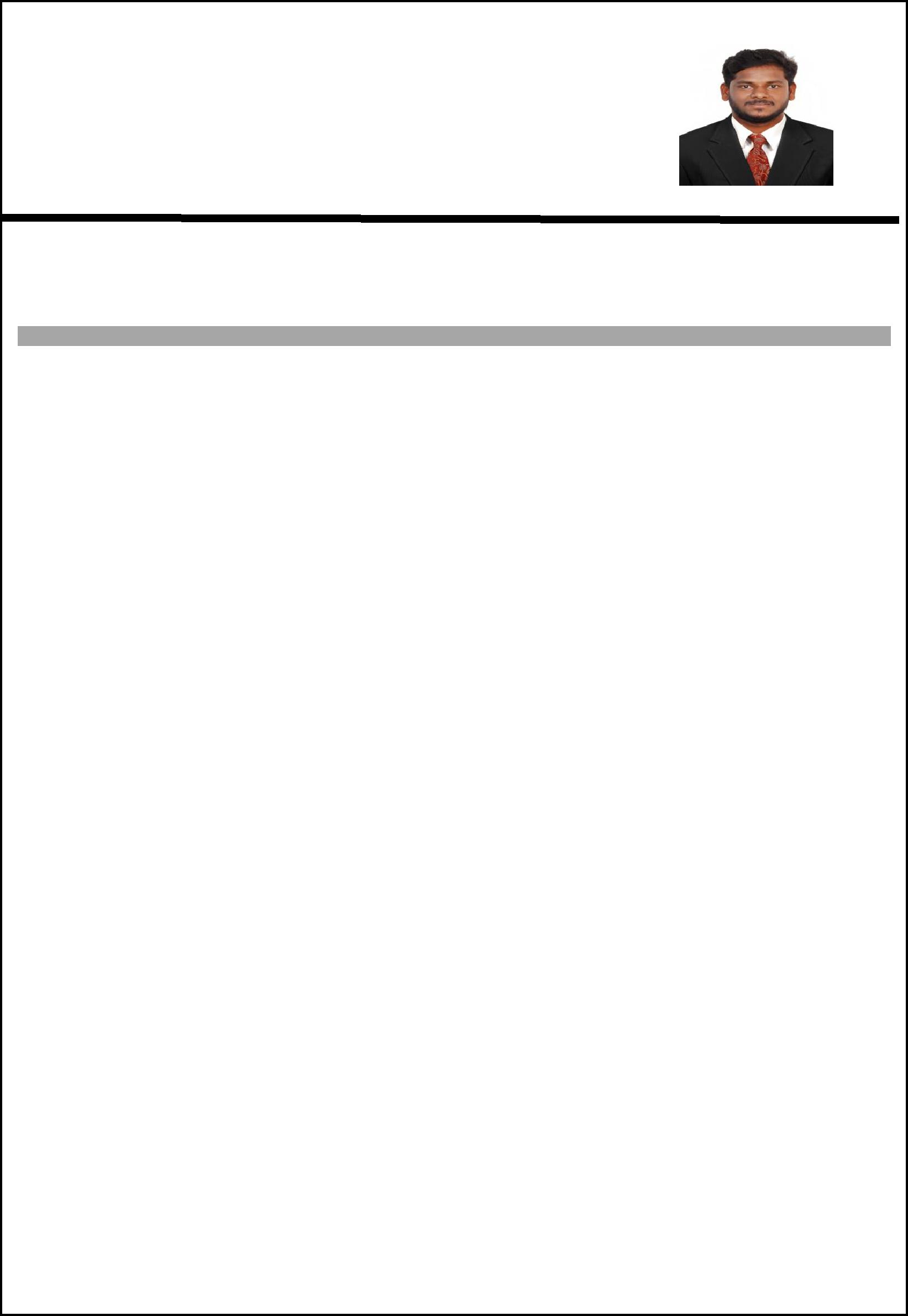 AbdulE-Mail:  abdul.384805@2freemail.com A competent result driven electrical engineering professional with nearly 6.5 years of experience, including 4 years international experience in the Saudi and Kuwait mainly in areas of Electrical, seeking a challenging assignment as a Electrical Supervisor in a reputed Construction / Engineering firm.Career ProfileDemonstrated capability in Electrical work for  Oil and gas plants, Apartments, works.Project executing, monitoring, controlling, closing and handing over of all building Electrical services systems such as Lighting and cabling, power cable glanding and termination….Thorough knowledge of contract and resource management, scheduling, inspections and timely completion of projects.Ability to control a large team of workers and dealing with top class consultants, and specialist sub-contractors.Ability to work under pressure in a fast paced, multi-cultural environment.Primary Responsibilities:Executing the Electrical work at Plant such as cable tray laying, cable pulling, DB’S Installation….Co-ordinate with sub-contractors and complete the TaskCoordinate with other trades and to avoid any reworkTo raise the WIR and get the approval from consultantSAUDI ARABIA ( 3.5 Years)2. Company: Al-Bhargash Trading & Cont,W.L.LProject: Dharan Villa Project, Aramco Compound, DamamDesignation: Electrical ForemanPeriod: March-2013 to october-2016Primary Responsibilities:Executing the Electrical work at Villa such as final fixture fixing, Scree ding, cable pulling, DB’S Installation….Co-ordinate with sub-contractors and complete the TaskMaintenance work for Completed VillasPrepare the work for inspection and make a continuity testingPage 1 of 3M.K.AbdulKader ResumePrimary Responsibilities:To Arrange the DBS and connection with relays and overload trippers, etc…Prepare the DBS for QC inspection4. Company: East Cost Construction & Industries ltd, ChennaiDivision: ConstructionDesignation: Electrical TechnicianPeriod: Aug-2008 to Feb-2009Primary Responsibilities:To Execute the electrical work for small Housing,…Work ResponsibilitiesHires, coaches, reviews, supervises, and terminates assigned employees, or makes effective suggestions and recommendations that are given particular weight regarding the employment status of assigned employeesPrepares material and labor estimates.Prepares sketches of proposed work,Establishes, assigns, and adjusts work methods and procedures to meet schedules using knowledge of capacities and capabilities of personnel and equipmentInitiates measures to improve methods, equipment performance, and quality of work. Ensures budgeting guidelines are met; prioritizes expenditures to stay within budget; assists in the preparation of capital and operations budgets,Interprets policies to assigned personnel, and enforces safety regulations and adherence to proper codes and standards.Maintains records and files, including the approval of time cards and absences, and submits as required.Trains and instructs employees in new methods or procedures.Maintains responsibility for the correct stock levels of repair or replacement parts.Inspects work in process to insure its completion within allotted time limits and for acceptable quality standards.Coordinates with suppliers, contractors, engineers, and others concerning equipment operations or maintenance.Preparation of periodic reports on progress and performance of projects.Knowledge’s Known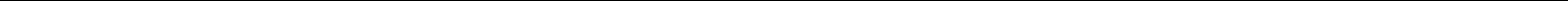 Building Villas House wiringInstallation for Cable tray fitting, Trunking ,Wiring, Power CablingInstallation and termination of PanelsPrepare and coordination for Site InspectionTermination for equipment’s such as FCU, AHU,PUMPS,Etc..To read the engineering drawingsConsiderable knowledge of Supervisory techniques and proceduresConsiderable knowledge in MV system ExecutionContinuity TestingPage 2 of 3M.K.AbdulKader ResumeELECTRICAL SUPERVISOR RESUMEEducationDiploma in Electrical & Electronics Engineering (DEEE)Completed on 2012USP Polytechnic College, Tenkasi, Tamilnadu, IndiaIndustrial Training Institution (ITI)Completed on 2008Tamilnadu Government I.T.I, Tenkasi, IndiaComputer ProficiencyMS OfficeAutocad-2010About My SelfWillingness to take and execute challenging tasksPositive & Confident approachAbility to adapt and champion changesExcellent team PlayerDeclarationI here declare that the above mentioned is correct up to my knowledge and I bear the responsibility For the correctness of the above-mentioned particularsProfessional ExperienceProfessional ExperienceProfessional ExperienceTotal -6.5 YearsKUWAIT ( 1 Year )KUWAIT ( 1 Year )KUWAIT ( 1 Year )1. Company: Nasser Al- hajri & Partner Co.Project: Al-Zour Refinery ProjectDesignation: Electrical Supervisor: Electrical SupervisorPeriod: July-2017 to July-2018: July-2017 to July-2018ELECTRICAL SUPERVISOR RESUMEINDIA ( 2 Years)3. Company: Kalpana Engineering Works, CoimbatoreDivision: Panel Board ProductionDesignation: Electrical Trainee SupervisorPeriod: March-2012 to March-2013Personal DetailsDate of Birth:23th March. 199023th March. 1990Religion:IslamIslamNationality:IndianIndianMarital Status:SingleSingleLanguages Known:  Tamil & English & Hind &Arabic:  Tamil & English & Hind &Arabic:  Tamil & English & Hind &Arabic:  Tamil & English & Hind &ArabicResidence:DubaiDubaiDubaiDriving license:  Valid Indian Driving License:  Valid Indian Driving License:  Valid Indian Driving LicensePassport DetailsDate of issue:  13-10-2016:  13-10-2016:  13-10-2016Date of Expiry:  12-10-2026:  12-10-2026:  12-10-2026Place of issue:RiyadhRiyadh